Сумська міська радаВиконавчий комітетРІШЕННЯРозглянувши подання служби у справах дітей Сумської міської ради, заяви громадян, відповідно до статей 243, 250 Сімейного кодексу України, статей 56, 58, 61, 76 Цивільного кодексу України, статей 5, 6, 8, 11 Закону України «Про забезпечення організаційно-правових умов соціального захисту дітей-сиріт та дітей, позбавлених батьківського піклування», пунктів 22, 24, 26, 30, 42, 50 Порядку провадження органами опіки та піклування діяльності, пов’язаної із захистом прав дитини, затвердженого постановою Кабінету Міністрів України від 24.09.2008 № 866 «Питання діяльності органів опіки та піклування, пов’язаної із захистом прав дитини», керуючись підпунктом 8 пункту «б» статті 32, підпунктом 4 пункту «б» частини першої статті 34, частиною першою статті 52 Закону України «Про місцеве самоврядування в Україні», виконавчий комітет Сумської міської радиВИРІШИВ:1. Надати статус дитини, позбавленої батьківського піклування:1.1. ОСОБА_1, ДАТА_1 року народження, на підставі рішення Ковпаківського районного суду м. Суми від 17.10.2017 року (справа 
№ ІНФОРМАЦІЯ_1) про позбавлення батьківських прав батьків дитини.1.2. ОСОБА_2, ДАТА_2 року народження, на підставі рішення Ковпаківського районного суду м. Суми від 17.10.2017 року (справа 
№ ІНФОРМАЦІЯ_1) про позбавлення батьківських прав батьків дитини.1.3. ОСОБА_3, ДАТА_3 року народження, на підставі рішення Ковпаківського районного суду м. Суми від 24.10.2017 року (справа 
№ ІНФОРМАЦІЯ_2) про позбавлення батьківських прав матері дитини; відомості про батька записані відповідно до частини першої статті 135 Сімейного кодексу України. 1.4. ОСОБА_4, ДАТА_4 року народження, на підставі рішення Ковпаківського районного суду м. Суми від 24.10.2017 року (справа 
№ ІНФОРМАЦІЯ_2) про позбавлення батьківських прав матері дитини; відомості про батька записані відповідно до частини першої статті 135 Сімейного кодексу України. 1.5. ОСОБА_5, ДАТА_5 року народження, на підставі рішення Ковпаківського районного суду м. Суми від 24.10.2017 року (справа 
№ ІНФОРМАЦІЯ_2) про позбавлення батьківських прав матері дитини; відомості про батька записані відповідно до частини першої статті 135 Сімейного кодексу України. 1.6. ОСОБА_6, ДАТА_6 року народження, на підставі рішення Зарічного районного суду м. Суми від 12.10.2017 року (справа № ІНФОРМАЦІЯ_3) про позбавлення батьківських прав матері дитини; відомості про батька записані відповідно до частини першої статті 135 Сімейного кодексу України. 2. Визнати таким, що втратив статус дитини-сироти малолітнього ОСОБА_7, ДАТА_7 року народження, на підставі рішення Зарічного районного суду м. Суми від 04.10.2017 року (справа № ІНФОРМАЦІЯ_4) про встановлення батьківства.3. Припинити опіку над малолітнім ОСОБА_7, ДАТА_7 року народження, та його майном у зв’язку з передачею дитини батькові, ОСОБА_8 (батьківство  встановлено відповідно до  рішення Зарічного районного суду 
м. Суми від 04.10.2017 року).4. Встановити опіку та призначити:4.1. ОСОБА_9, ДАТА_8 року народження, опікуном над малолітньою ОСОБА_2, ДАТА_2 року народження, та опікуном над її майном у зв’язку з тим, що батьки дитини позбавлені батьківських прав відповідно до рішення Ковпаківського районного суду м. Суми від 17.10.2017 року.4.2. ОСОБА_9, ДАТА_8 року народження, опікуном над малолітнім ОСОБА_1, ДАТА_1 року народження, та опікуном над його майном у зв’язку з тим, що батьки дитини позбавлені батьківських прав відповідно до рішення Ковпаківського районного суду м. Суми від 17.10.2017 року.5. Влаштувати:5.1. Малолітню ОСОБА_3, ДАТА_3 року народження, до державного закладу на повне державне забезпечення.5.2. Малолітнього ОСОБА_4, ДАТА_4 року народження, до державного закладу на повне державне забезпечення.5.3. Малолітню ОСОБА_5, ДАТА_5 року народження, до державного закладу на повне державне забезпечення.6. Визнати такими, що втратили чинність:6.1. Пункт 1 рішення виконавчого комітету Сумської міської ради від 20.12.2016 № 671 «Про надання статусу дитини-сироти, дитини, позбавленої батьківського піклування, визнання дитини такою, що втратила статус дитини, позбавленої батьківського піклування, встановлення опіки та призначення опікунів над дітьми, встановлення піклування та призначення піклувальника над дитиною, внесення змін до рішень виконавчого комітету Сумської міської ради,  визнання підпунктів рішення виконавчого комітету Сумської міської ради такими, що втратили чинність». 6.2. Підпункт 3.1 пункту 3 рішення виконавчого комітету Сумської міської ради від 21.02.2017 № 73 «Про надання статусу дитини-сироти, дитини, позбавленої батьківського піклування, встановлення опіки та призначення опікунів над дітьми, встановлення піклування та призначення піклувальників над дітьми,  влаштування дитини на повне державне забезпечення, внесення змін до рішення виконавчого комітету Сумської міської ради, визнання пункту рішення виконавчого комітету Сумської міської ради таким, що втратив чинність». Міський голова						                              О.М. ЛисенкоПодопригора 701-915Надіслати: Подопригорі В.В.- 3 екз.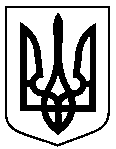 Проектоприлюднено«___» грудня 2017 р.від                               №     Про надання статусу дитини, позбавленої батьківського піклування, визнання дитини такою, що втратила статус дитини-сироти, припинення опіки, встановлення опіки та призначення опікуна над дитиною, влаштування дітей на повне державне забезпечення, визнання деяких підпунктів та пунктів рішень виконавчого комітету Сумської міської ради такими, що втратили чинність 